RICHMOND RECREATIONEASTER CRAFT EDITION:PASTA NOODLE EASTER EGGSSUPPLIES:-ASSORTED PASTA NOODLES-CARDBOARD-PAINT-GLUE-USE EGG TEMPLATE FROM THE YARN EGG CRAFT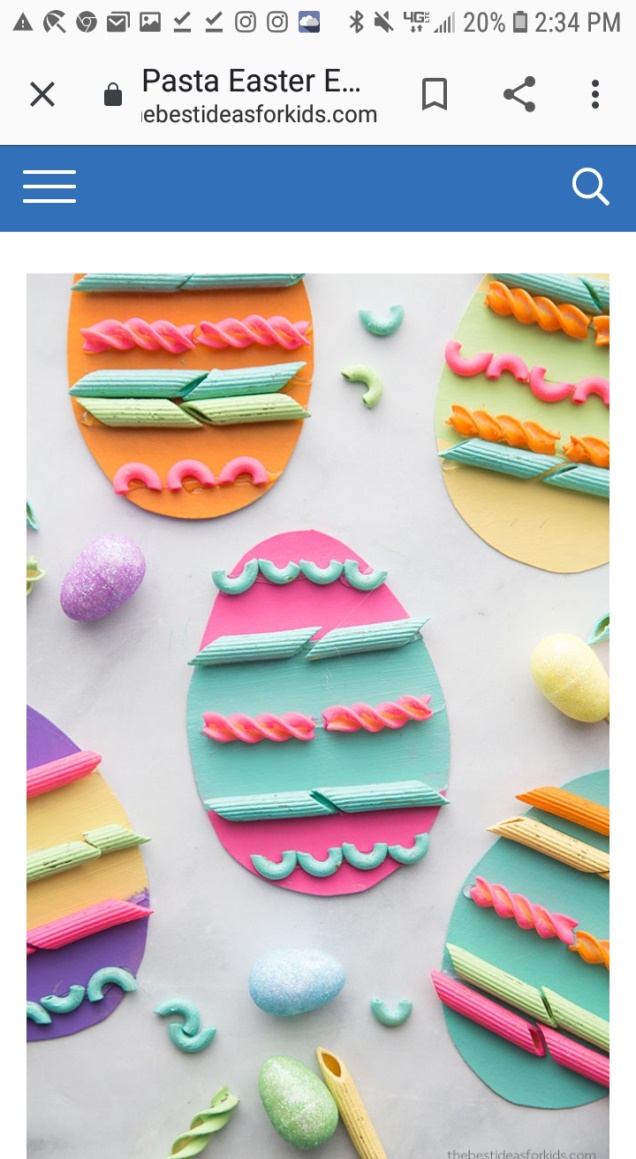 0NLINE VIDEOS OF ALL CRAFTS SHOWN CAN BE FOUND AT: WWW.THEBESTIDEASFORKIDS.COM